«18»  мая 2017 года                                                                              № 29-рп. Кривой Порог	В целях обеспечения пожарной безопасности на территории МО «Кривопорожское сельское поселение», Утвердить прилагаемое положение «О добровольной пожарной охране». Глава администрацииКривопорожского сельского поселения                                                         В.Л. Тылля   УТВЕРЖДЕНО                                                                                                      Распоряжением Главы                                                                                                       МО «Кривопорожское сельское поселение                                                                                                        от «18 » мая  2017 № 29-рП О Л О Ж Е Н И ЕО добровольной пожарной охранеОбщие положения               Настоящее Положение регламентирует создание подразделений добровольной пожарной охраны на территории Муниципального Образования  «Кривопорожское сельское поселение» независимо от наличия подразделений Государственной противопожарной службы (далее ГПС), а также регистрации добровольных пожарных.               Добровольная пожарная охрана – форма участия граждан в обеспечении первичных мер пожарной безопасности.               Добровольный пожарный – гражданин, непосредственно участвующий на добровольной основе (без заключения трудового договора) в деятельности подразделении пожарной охраны по предупреждению и (или) тушению пожаров.              Участие в добровольной пожарной охране является формой социально значимых работ, устанавливаемых органами местного самоуправления.               Подразделение добровольной пожарной охраны создается в виде дружины, которая входит в систему обеспечения пожарной безопасности муниципального образования.Дружина осуществляет деятельность без использования пожарных машин.               Муниципальные подразделения добровольной пожарной охраны создаются, реорганизуются и ликвидируются по решению главы поселения.               Администрация поселения информирует подразделение ГПС, о создании, реорганизации и ликвидации подразделения добровольной пожарной охраны. Количество подразделений добровольной пожарной охраны и их структура устанавливается администрацией поселения по согласованию с руководителем подразделения ГПС. Начальник подразделения добровольной пожарной охраны назначается главой поселения по согласованию с руководителем подразделения ГПС.Основные задачи и функцииНа подразделения добровольной пожарной охраны возлагаются следующие основные задачи:участие в предупреждении пожаров;участие в тушении пожаров.В соответствии с возложенными задачами подразделения добровольной пожарной охраны осуществляют следующие функции:контролируют соблюдение требований пожарной безопасности в населенном пункте поселения;принимают участие в обучении детей  дошкольного и школьного возраста, учащихся образовательных учреждений, работоспособного населения и пенсионеров мерам пожарной безопасности, а также в осуществлении их подготовки к действиям при возникновения пожара;проводят противопожарную пропаганду;участвуют в тушении пожаров.Финансовое и материально – техническое обеспечение подразделений добровольной пожарной охраны осуществляется за счет средств бюджета поселения, пожертвований граждан и юридических лиц, а также других источников финансирования.Подразделения добровольной пожарной охраны комплектуются добровольными пожарными.В добровольные пожарные принимаются на добровольной основе в индивидуальном порядке граждане, способные по своим  деловым и моральным качествам, а также по состоянию здоровья исполнять обязанности, связанные с предупреждением и (или) тушением  пожаров.Отбор граждан в подразделения добровольной пожарной охраны осуществляются администрацией поселения.Для участия в отборе граждане подают письменное заявление на имя главы поселения.По результатам отбора  в течение 30 дней со дня подачи заявления, администрация поселения принимает решение о принятии гражданина в добровольные пожарные или об отказе гражданину в приеме в добровольные пожарные. Граждане, принятые в добровольные пожарные, регистрируются в Реестре добровольных пожарных муниципального подразделения добровольной пожарной охраны ( далее реестр).Порядок ведения и хранения Реестра, а также передачи содержащихся в нем сведений в подразделение ГПС устанавливает администрация поселения по согласованию с руководителем подразделения ГПС.Администрация поселения организует первоначальную подготовку добровольных пожарных. Первоначальная подготовка добровольных пожарных осуществляется на безвозмездной основе, как правило, на базе подразделений ГПС.Основанием для исключения гражданина из числа добровольных пожарных является:личное заявление;несоответствие квалифицированным требованиям, установленным для добровольных пожарных; состояние здоровья, не позволяющее работать в пожарной охране;совершение действий, несовместимых с требованием в добровольной пожарной охране.Добровольным пожарным предоставляется право:участвовать в деятельности по обеспечению пожарной безопасности на соответствующей территории поселения;проверять противопожарное состояние территории поселения;проникать в места распространения (возможного распространения) пожаров и их опасных проявлений.На добровольных пожарных возлагаются обязанности;1)  обладать необходимыми пожарно – техническими знаниями в объеме,         предусмотренном программой пожарной безопасности;2)   соблюдать меры пожарной безопасности;3)   выполнять требования, предъявляемые к добровольным пожарным;4)   соблюдать установленный порядок, дисциплину и правила охраны труда;5)   бережно относится к имуществу пожарной охраны, содержать в исправном состоянии пожарно – техническое вооружение и оборудование. 14. Администрацией поселения по согласованию с руководителем подразделения ГПС организуется и осуществляется последующая подготовка добровольных пожарных с привлечением специалистов подразделения ГПС.        Последующая подготовка добровольных пожарных осуществляется в подразделении добровольной пожарной охраны, а также может проводиться на ежегодных учебных сборах в подразделениях ГПС.Программа последующей подготовки добровольных пожарных разрабатывается начальником подразделения  добровольной пожарной  охраны и утверждается руководителем подразделения ГПС.15. Порядок несения службы в дружинах определяется ее начальником по согласованию с руководителем подразделения ГПС, исходя из обеспечения реализации  в полном объеме поставленных задач.16. Для своевременного реагирования на пожары начальником подразделения добровольной пожарной охраны по согласованию с руководителем подразделения ГПС определяется порядок сбора добровольных пожарных и способ их доставки к месту пожара.17. Подразделения добровольной пожарной дружины в обязательном порядке привлекаются к проведению пожарно-тактических учений (знаний).18. Учет фактического времени несения службы (дежурства) добровольными пожарными в подразделениях пожарной охраны, а также проведения мероприятий по предупреждению пожаров осуществляется начальником подразделения добровольной пожарной охраны.19. Администрацией поселения в соответствии с действующими правилами могут предоставляться в пользование здания (помещения), необходимые для осуществления их деятельности.20. Добровольные пожарные, принимающие непосредственное участие в тушении пожаров, как правило, обеспечиваются специальной одеждой и снаряжением.21. Материальный ущерб, причиненный при тушении пожаров, подлежит  возмещению в порядке, установленном законодательством Российской Федерации.22. Органы местного самоуправления по согласованию с ГПС могут устанавливать единые образцы удостоверений и форму одежды для добровольных пожарных.23. Добровольным пожарным могут предоставляться социальные гарантии, устанавливаемые органами местного самоуправления.Глава администрации МО « Кривопорожское сельское поселение»                                                  В.Л. Тылля П Е Р Е Ч Е Н Ьнаселённых пунктов муниципального образования Кривопорожское сельское поселение и вид созданной добровольной пожарной охраныРоссийская ФедерацияРеспублика КарелияАдминистрация Кривопорожского сельского поселенияР А С П О Р Я Ж Е Н И ЕРоссийская ФедерацияРеспублика КарелияАдминистрация Кривопорожского сельского поселенияР А С П О Р Я Ж Е Н И ЕОб утверждении положения «О добровольной пожарной охране»№п/пНаименование населённого пункта сельского поселенияВид ДПОЧисленность ДПОКоличество основных пожарных автомобилейАдрес расположения ДПО и телефонПримечание 12345671п. АвнепорогКривой Порог62п.Кривой Порог 2п. Панозеро22п.Панозеро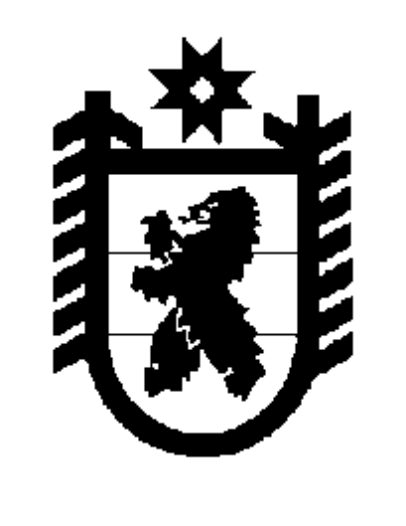 